Parent to Parent, established in 1988, is a voluntary organisation providing support and advocacy to parents of children with additional support needs.  These can be due to a variety of reasons, but all must be linked to a medical condition which can affect the physical, cognitive, sensory, or behavioural development of children & young people.  It also supports parents of children who are seriously or terminally ill and/or parents who have suffered a bereavement of their child. 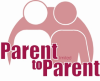 We also provide support and advocacy to children and young people with additional needs as identified within the Additional Support for Learning act, who live in Angus, Dundee or Perth & Kinross. We look:To offer emotional support and informationTo support parents to overcome their feelings of loneliness and isolationTo reduce anxiety by reinstating hope and increasing their confidenceParent to Parent provides support to families and young people for as long as we are working together to achieve identified outcomes.CriteriaFamily Support WorkWe can support parents of a child pre-birth; babies whilst in NICU; children and young people up to eighteen (if still on a school roll).  All children and Young people require to meet at least one of the following criteria.Medical conditionDiagnosis of Additional Support NeedIndicators of Additional Support NeedCommunication difficultiesNeurodevelopmental or neuro-diverse difficulties that are impacting on learning and developmentThis list is not exhaustive: please free feel to contact us to discuss any individual cases.We cannot support:Temporarily we cannot support any referrals for families that are currently being assessed by a CAMHS worker for ASDParents of children with challenging behaviour or trauma, not linked to a medical Additional Support NeedParents with learning difficulties/depression whose child does not have any of the qualifying criteriaParents of a child with no Additional Support Need and none of the aboveParents of children with social, emotional and behavioural difficulties linked to parents' lifestyle choices	Young persons’ advocacy supportAll children and young people under 18 and in school who have been identified as having an additional support need as identified in the Additional Support for Learning Act.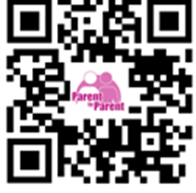 For more information on what we do, what our referral criteria is or to make a referral – please scan the QR code or click on link to our websitehttps://parent-to-parent.org/ 